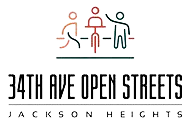 Run of Show34th Avenue Open StreetsEVENT NAMEDATE & TIME34th Avenue between XXrd and XXth Street34th Avenue Open Streets Coalition is happy to partner with  __NAME__ to host  ____ performance on the already closed street.TimeActionDetails2:00 pmSet UpStreet is already closed to traffic.2:10 pmBring tent, chairs, riser, cones and bannerIn inclement weather set up a 10’ x10’ open sided tent.Set up riser, banner, folding chairs and cones2:45 pmGreet performerMeet with and go over rules with instructor such as keep bike lane and emergency lane clear.3:00 pmPerformance BeginsGreet crowdReview rules of not blocking bike or emergency lane.3:45 pmPerformance endsThank crowd and tell them about next event.4:00 pmBreak downRemove folding chairs and if opened canopy tent.Ensure street is clean.6:00 pmLeaveStreet remains closed at end of event.